ШЕФ-ПОВАР РЕКОМЕНДУЕТ    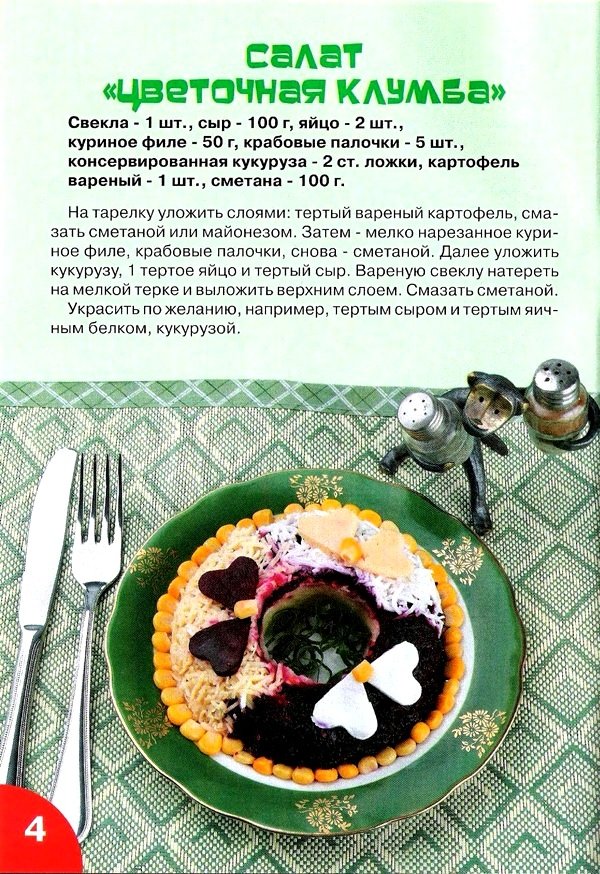 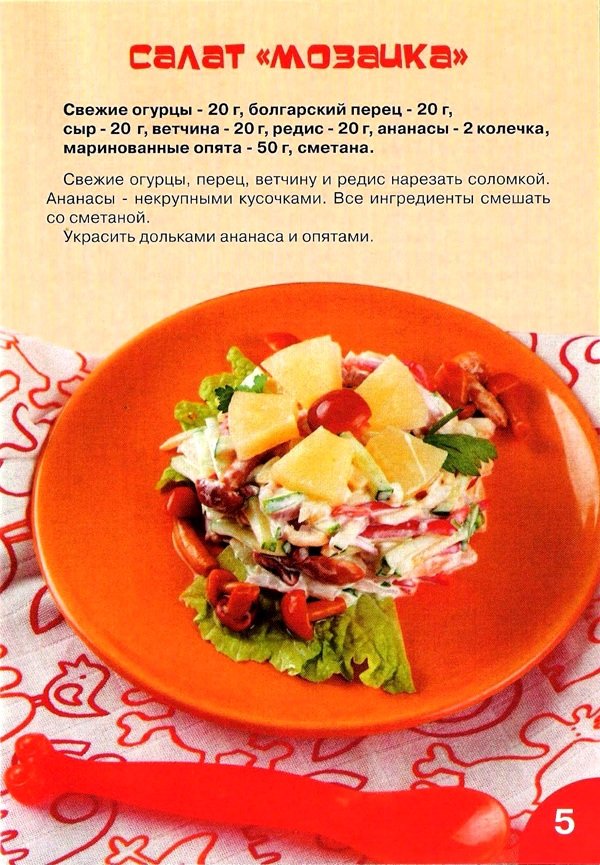 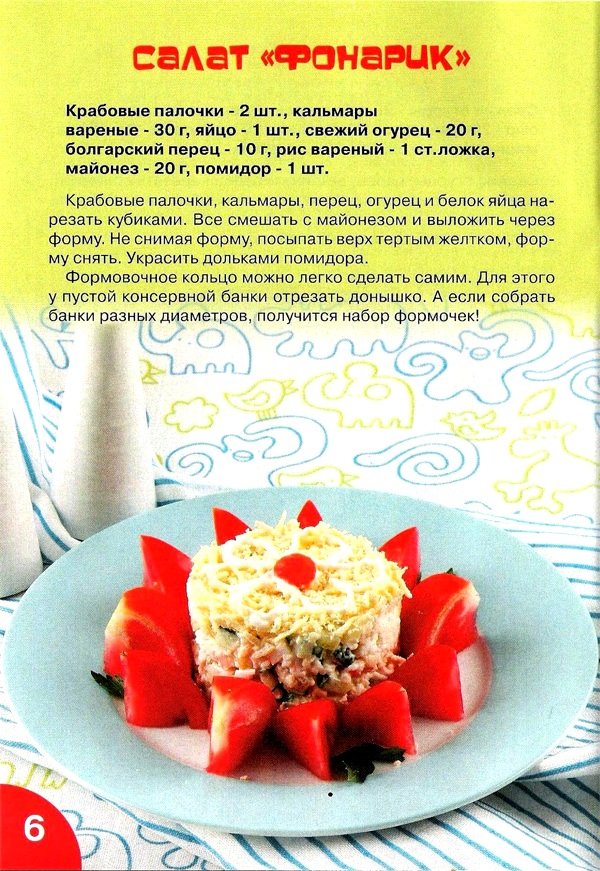 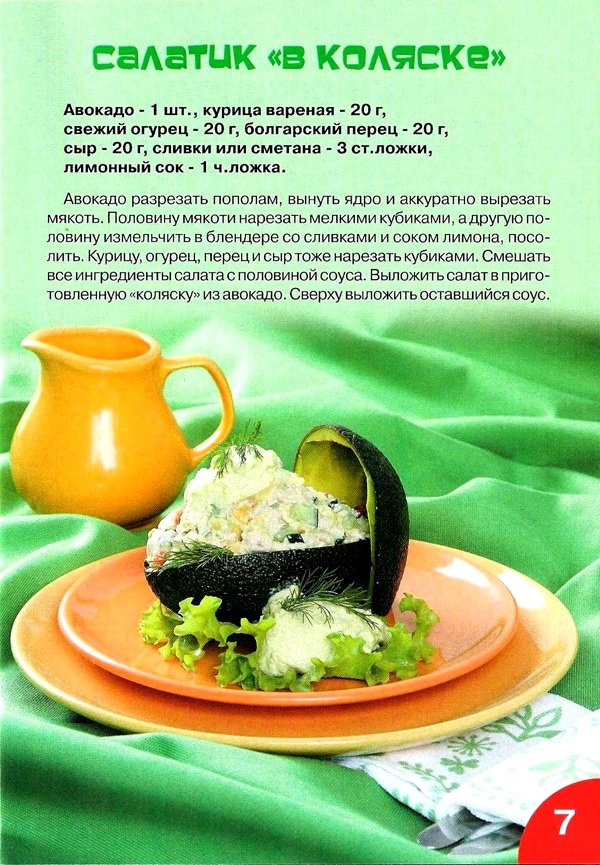 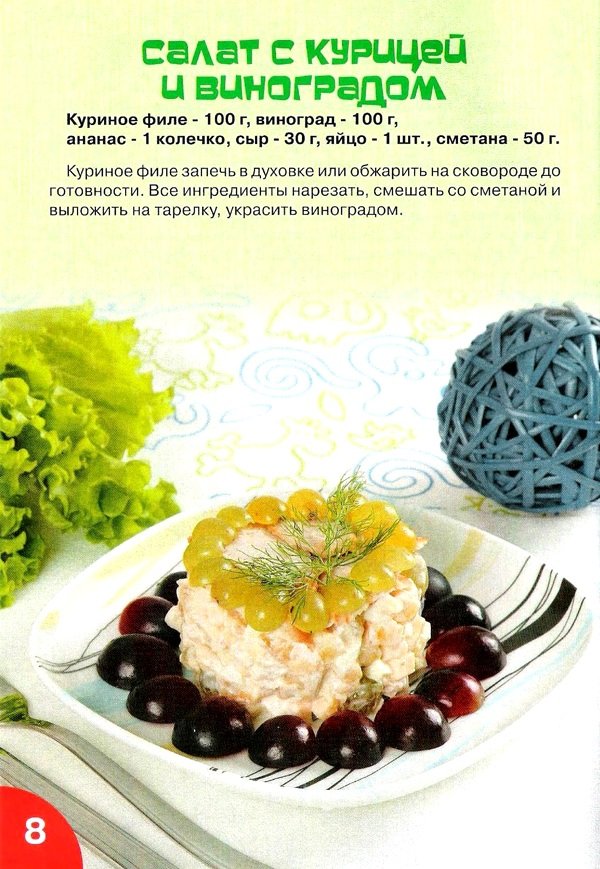 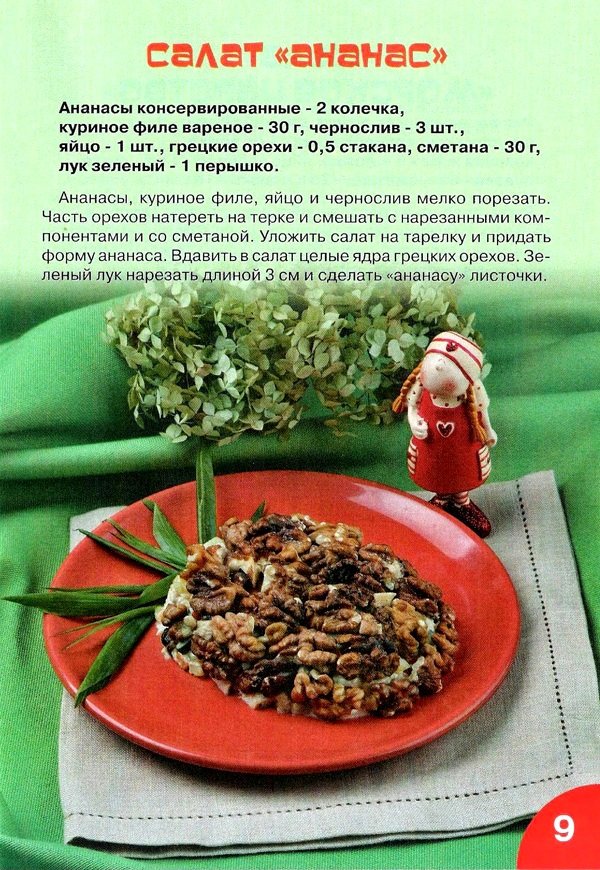 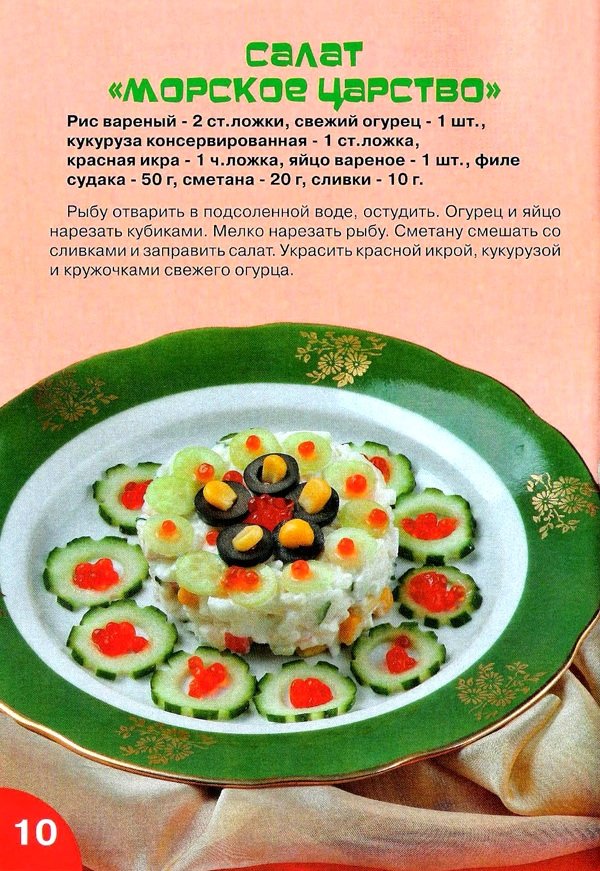 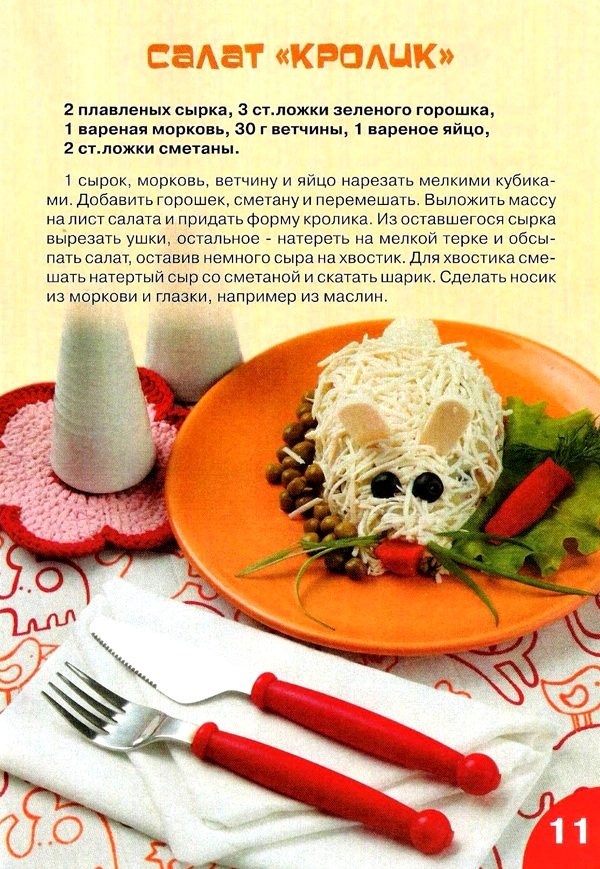 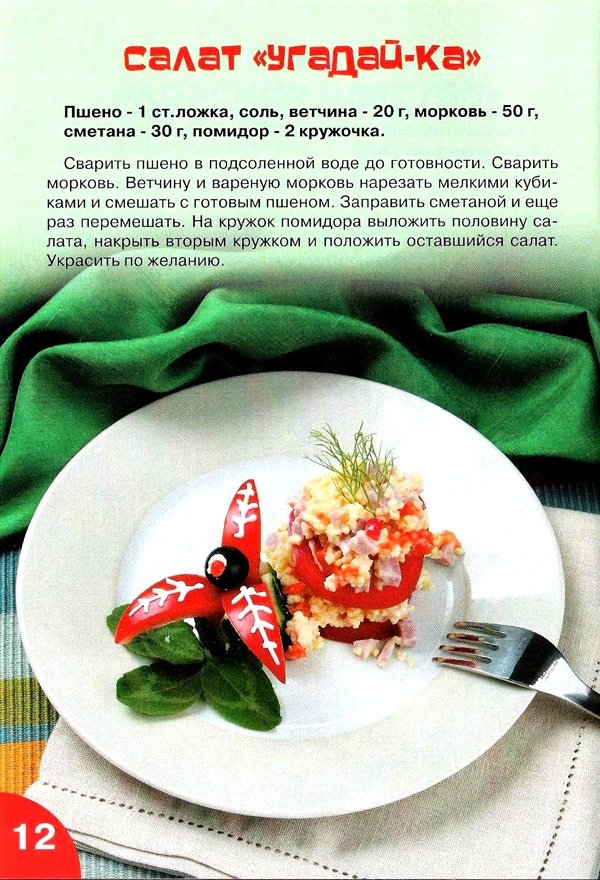 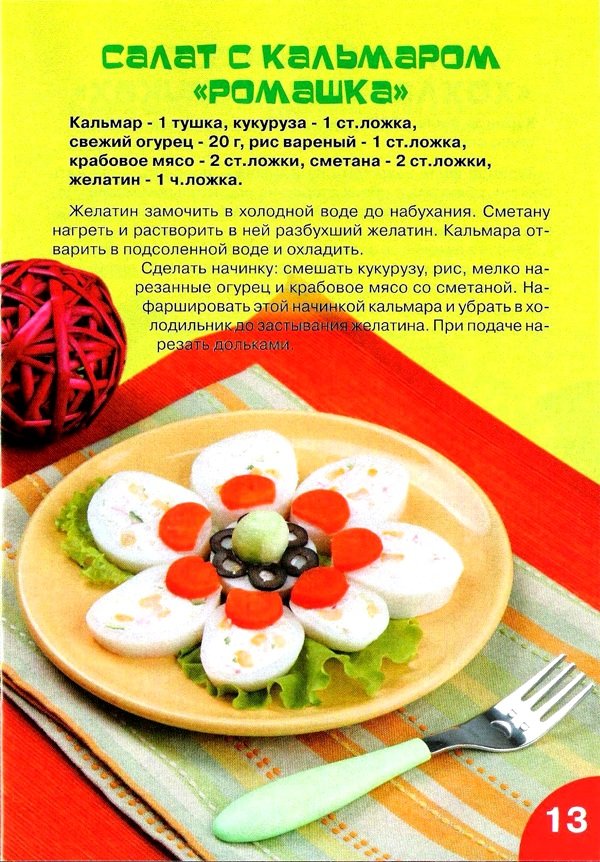 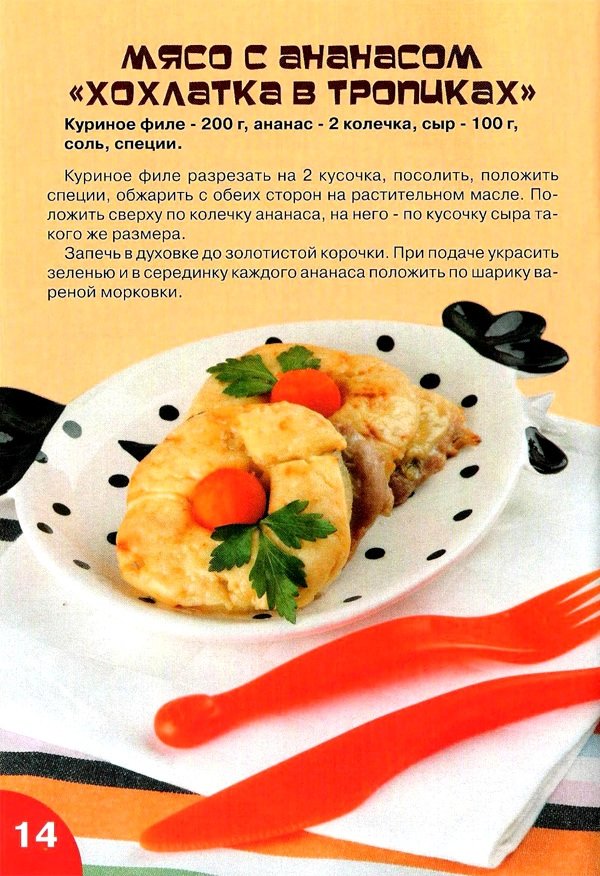 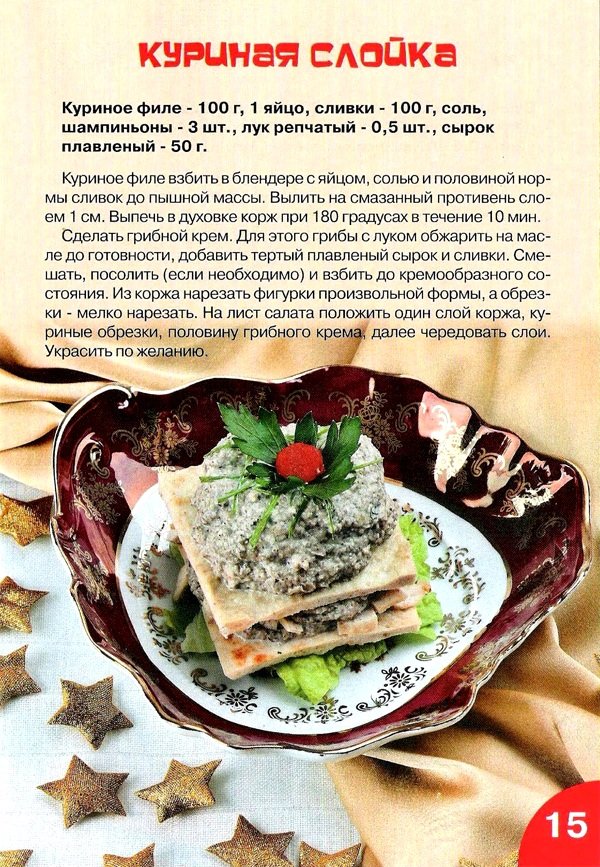 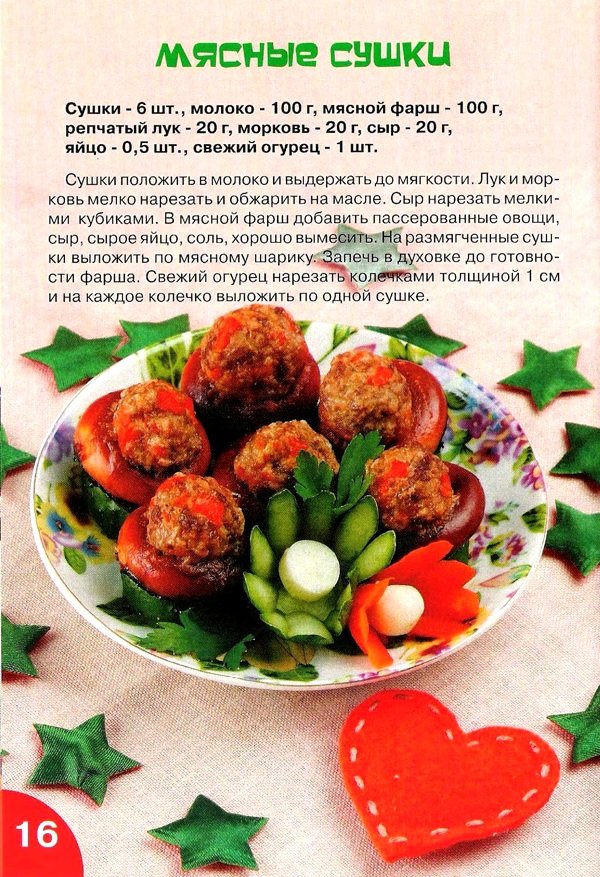 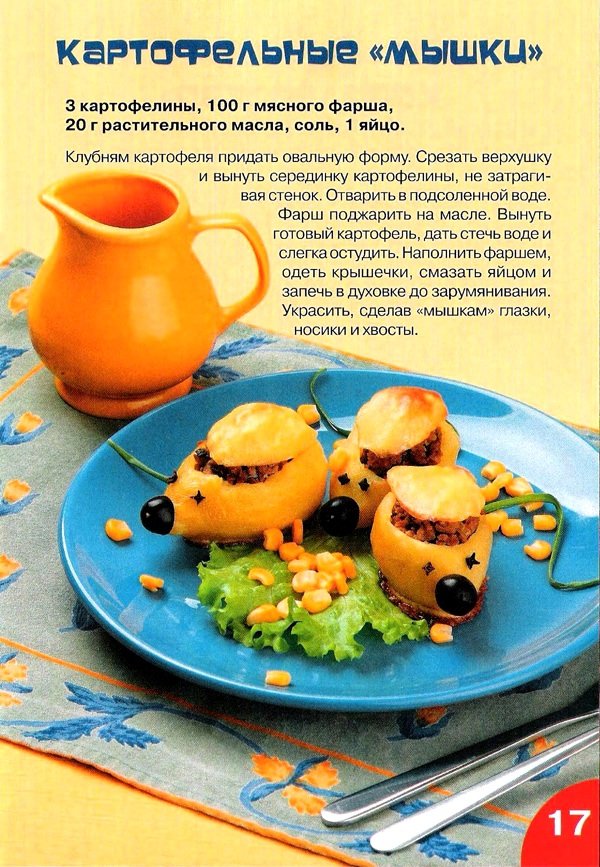 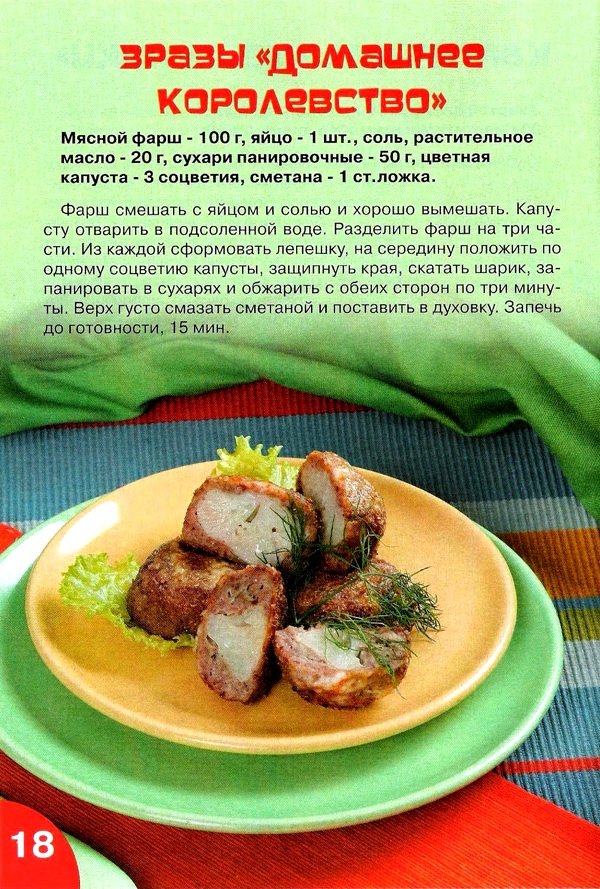 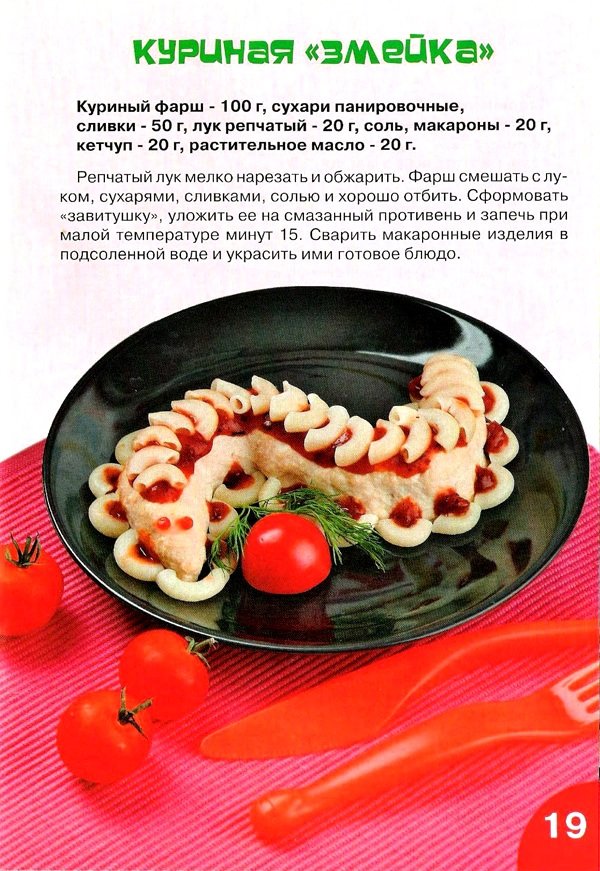 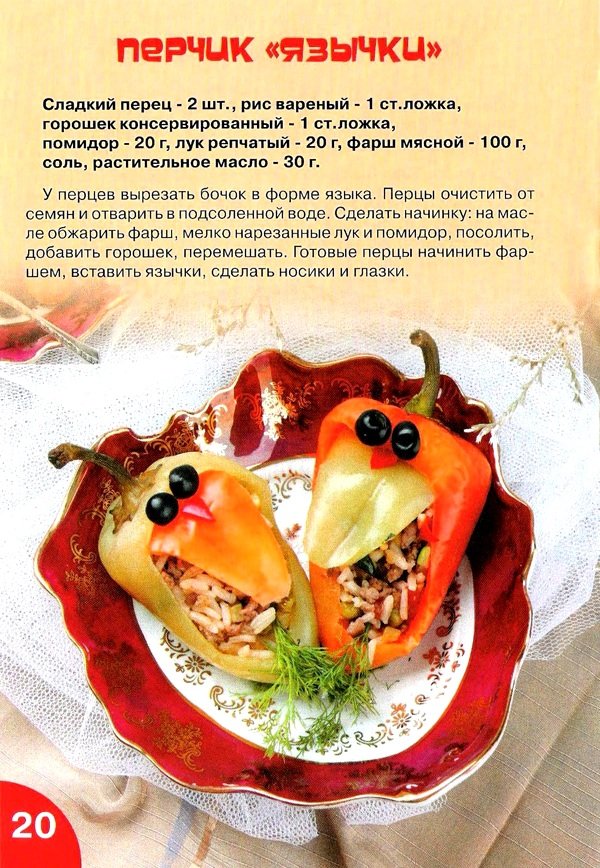 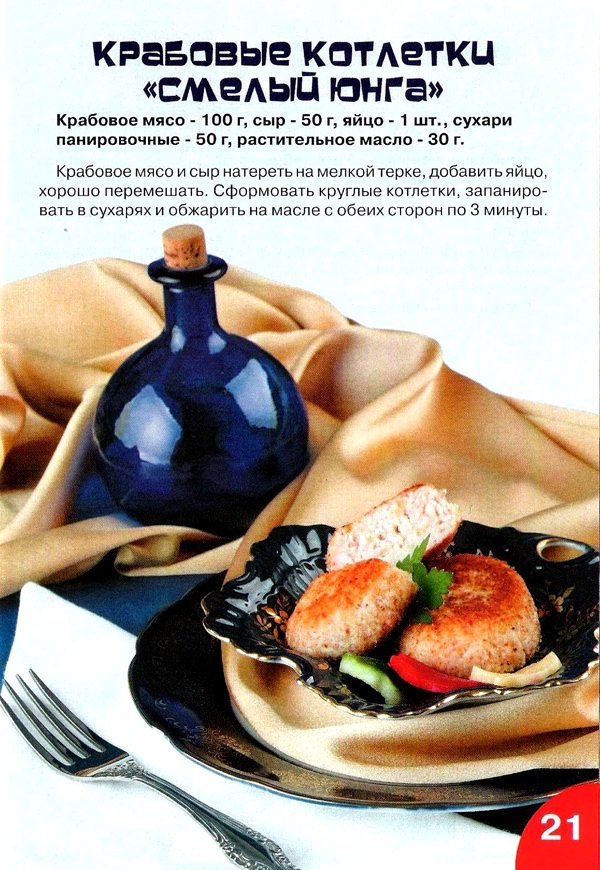 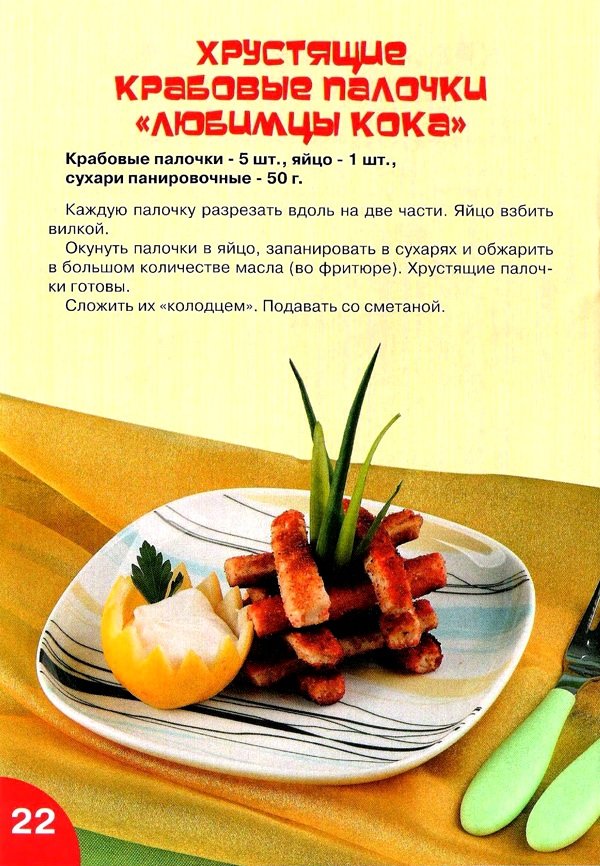 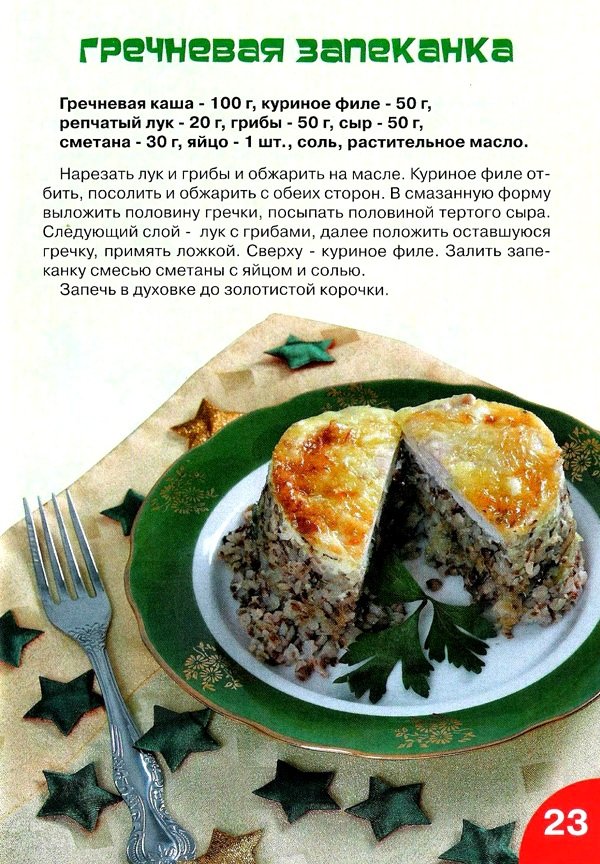 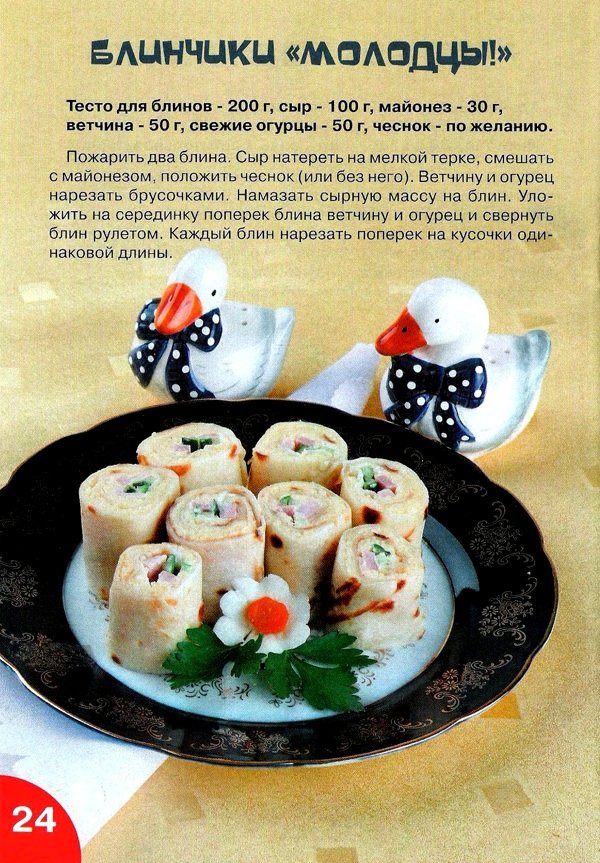 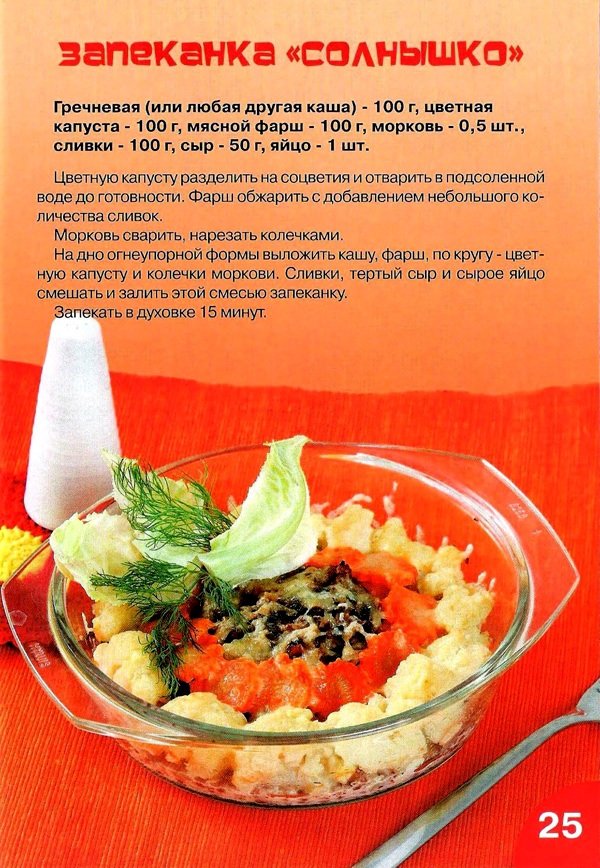 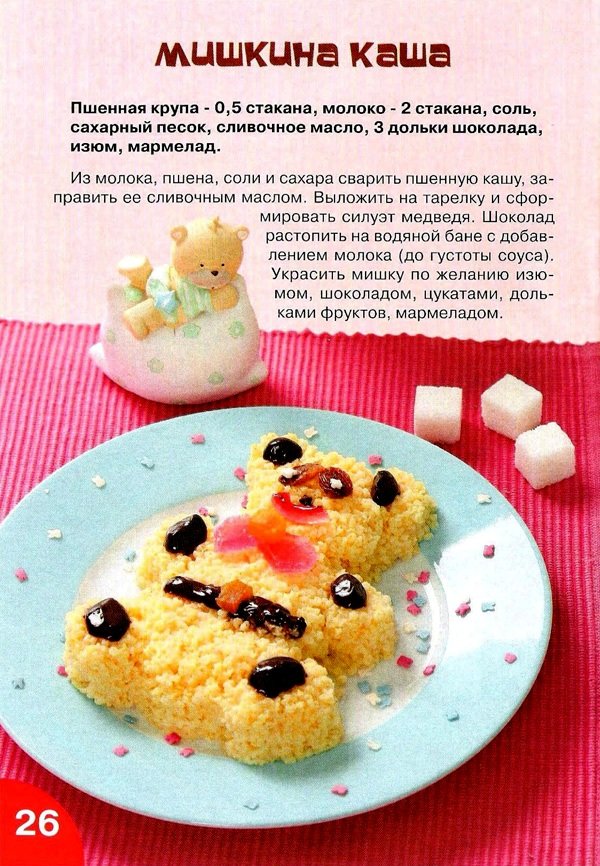 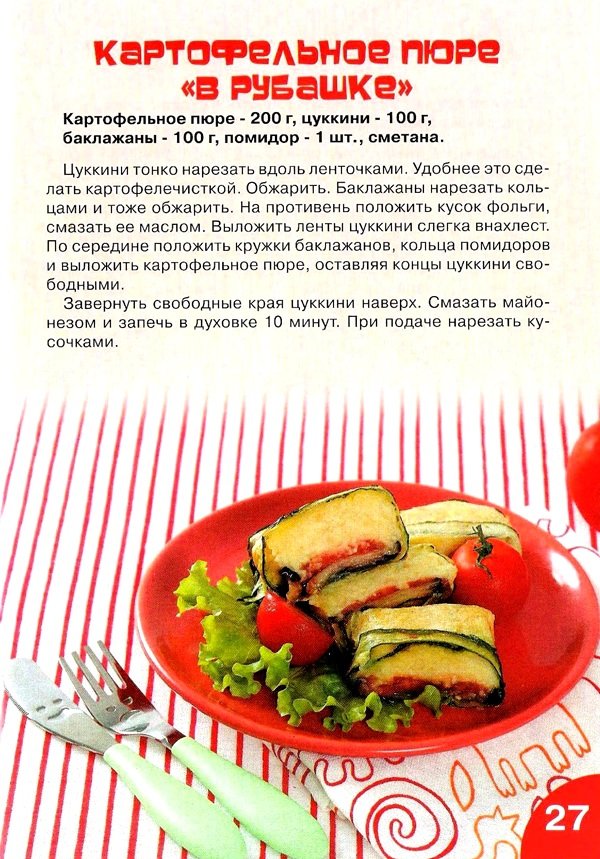 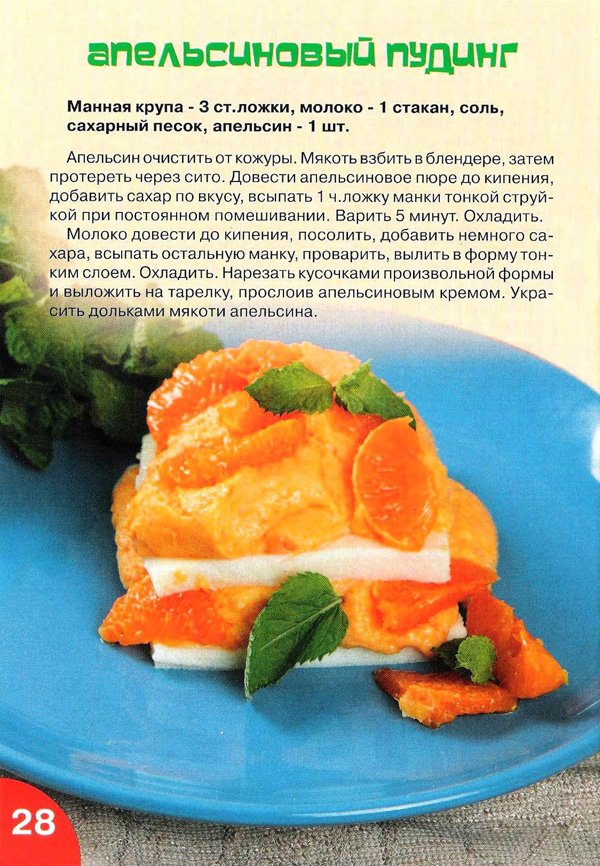 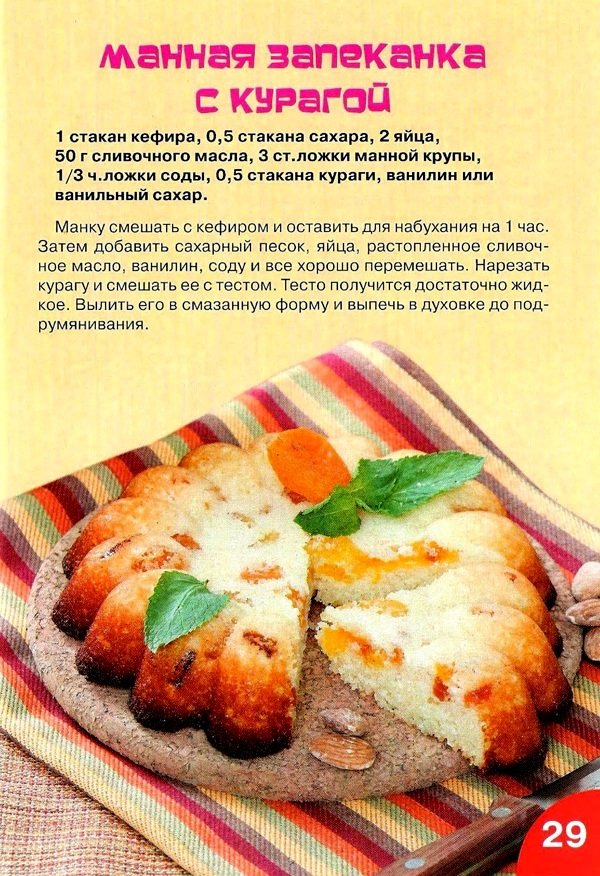 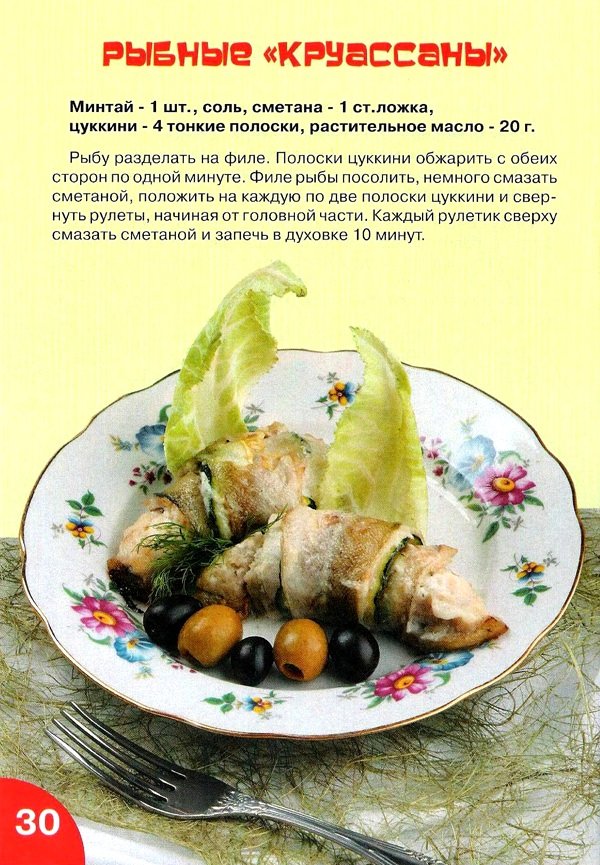 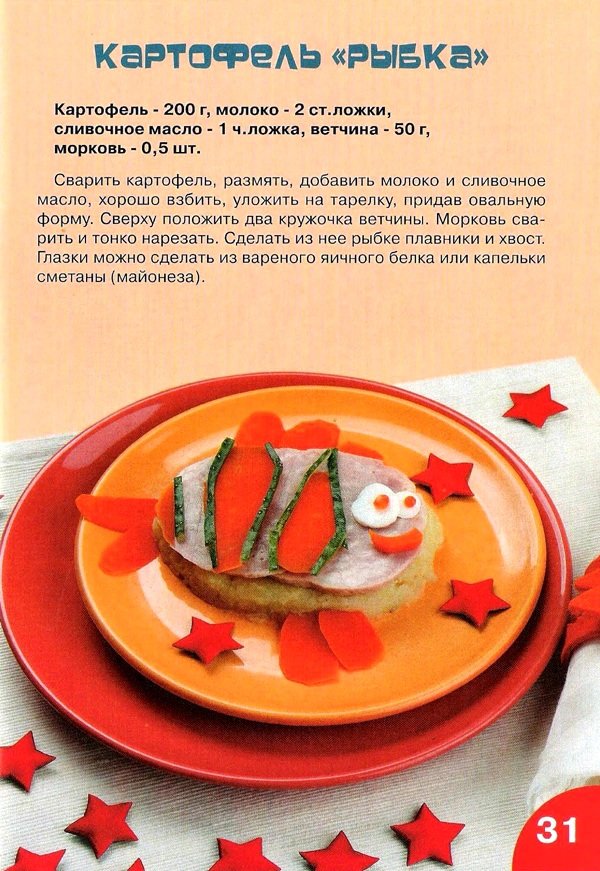 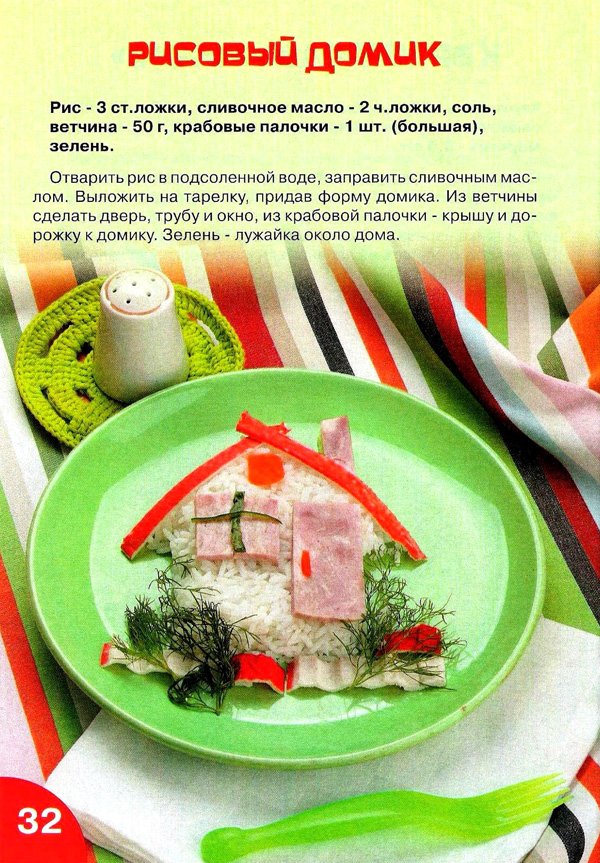 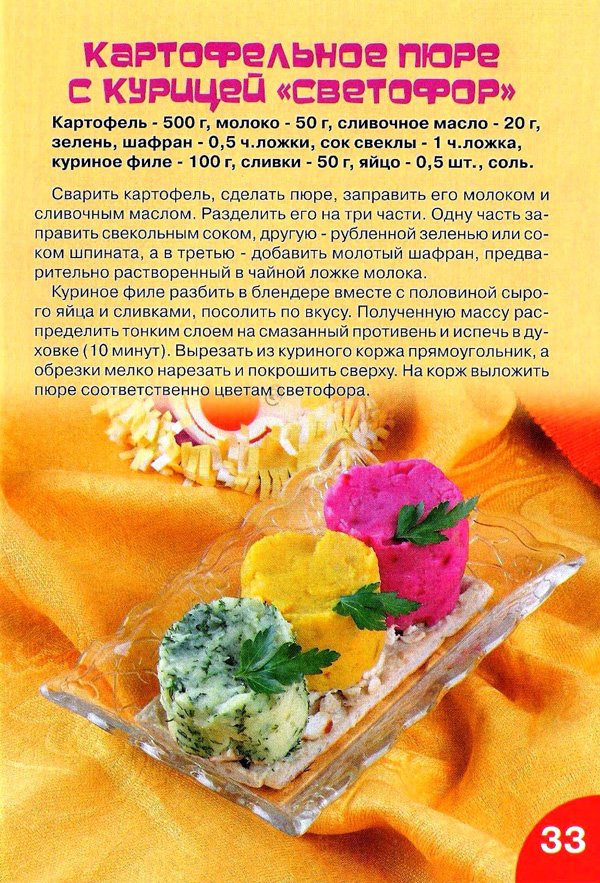 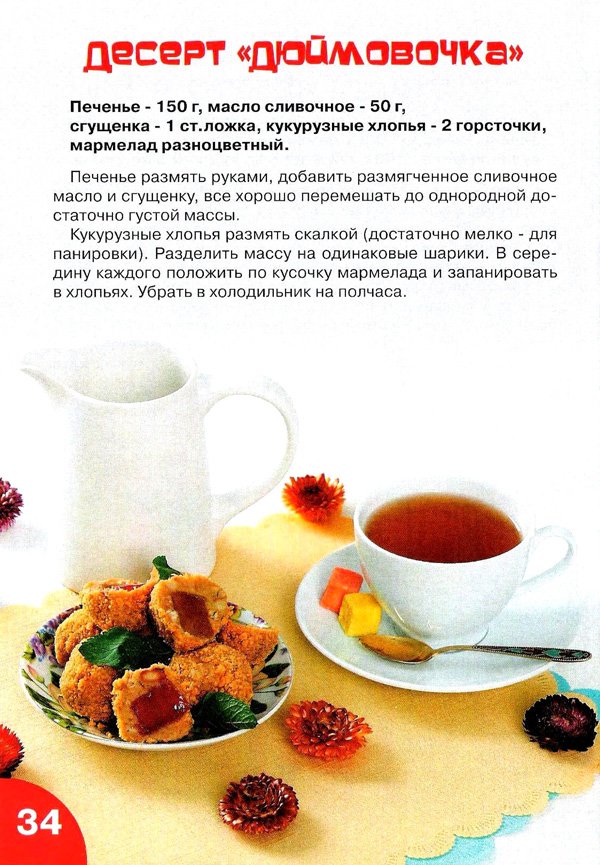 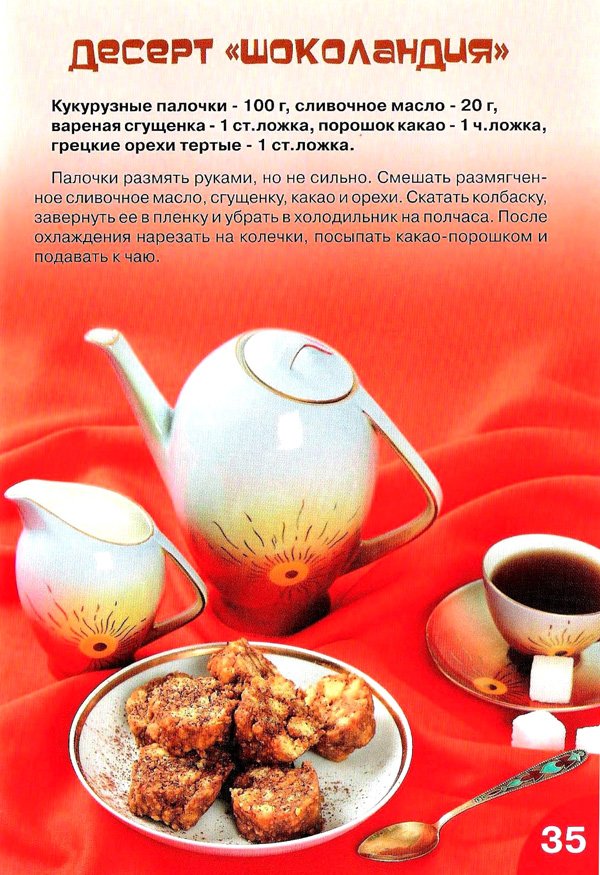 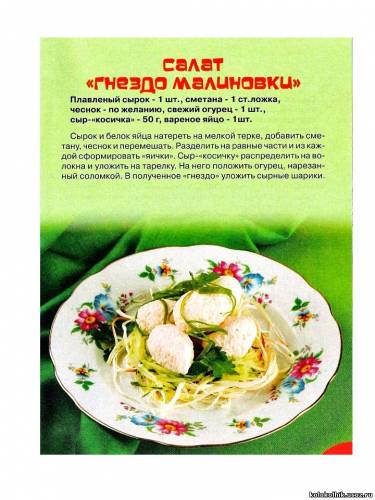 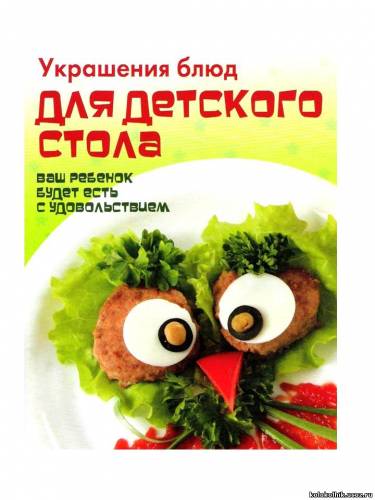 